 Fiction Book Tasks 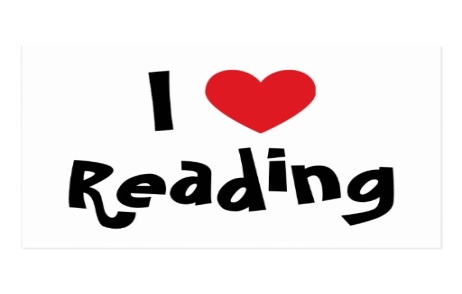 Challenge AFind a word in the text that you haven’t heard of before. 1)Use a dictionary to write a definition. 2)Use a Thesaurus to write three synonyms and three antonyms Challenge BHow does the story hook you in at the beginning? Make a list of words and phrases that you feel are effective in making you want to read on. Explain why.Challenge CThink of 5 questions that you would like to ask one of the characters. Challenge D Is this book similar to the last book that you read? Explain why. Can you think of any books that you have read that it is similar to? Challenge ECompare two characters in this book. How are they the same? How are they different?Challenge FChallenge GChallenge HIf you could ask one question to help you understand the text better, what would it be?Challenge I